РФДУМА ЗАПАДНОДВИНСКОГО МУНИЦИПАЛЬНОГО ОКРУГА ТВЕРСКОЙ ОБЛАСТИРЕШЕНИЕ     от 28.10.2022 года                    г. Западная Двина                          №  188Об утверждении Перечня услуг, которые являютсянеобходимыми и обязательными  для предоставления муниципальных услуг администрацией Западнодвинскогомуниципального округа и предоставляются организациями, участвующими в предоставлении муниципальных услуг	В соответствии со статьей 9 Федерального закона от 27.07.2010 № 210-ФЗ "Об организации предоставления государственных и муниципальных услуг", Дума Западнодвинского муниципального округа Тверской области РЕШИЛА:        1. Утвердить  Перечень  необходимых и обязательных услуг, которые являются необходимыми и обязательными для предоставления  муниципальных услуг администрацией Западнодвинского муниципального округа и предоставляются организациями, участвующими в предоставлении муниципальных услуг (прилагается).        2. Считать утратившими силу:	- Решение Собрания  депутатов  Западнодвинского района от 22.12. 2014 года № 142 «Об утверждении Перечня услуг, которые являются необходимыми и обязательными  для предоставления  администрацией Западнодвинского района муниципальных услуг»;	- Решение Собрания  депутатов  Западнодвинского района от 29.03. 2019 года № 163 "О внесении изменений в решение Собрания депутатов  Западнодвинского района от 22.12. 2014 года № 142 «Об утверждении Перечня услуг, которые являются необходимыми и обязательными  для предоставления  администрацией Западнодвинского района муниципальных услуг»         3.  Настоящее Решение вступает в силу  со дня его опубликования,  подлежит официальному опубликованию в  газете «Авангард» и размещению на официальном сайте администрации Западнодвинского  муниципального округа в информационно-телекоммуникационной сети  Интернет.             Председатель Думы             Западнодвинского муниципального округа                        С.Е.ШироковаГлава Западнодвинского муниципального округа                    О.А.ГолубеваПриложение  к решению Думы Западнодвинского муниципального округа Тверской области28.10. 2022 года  № 188Перечень  необходимых и обязательных услуг, которые являются необходимыми и обязательными для предоставления  муниципальных услуг администрацией Западнодвинского муниципального округа и предоставляются организациями, участвующими в предоставлении муниципальных услуг№ п/пНаименование муниципальной услугиНаименование услуги, которая является необходимой и обязательной для предоставления муниципальной услуги1Признание граждан малоимущимиВыдача копий документов, подтверждающих сведения о стоимости принадлежащего на праве собственности гражданину и членам его семьи налогооблагаемого движимого имущества1Признание граждан малоимущимиВыдача копии финансового лицевого счета2Заключение договора социального найма жилого помещения или внесение изменений в договор социального найма жилого помещенияВыдача копии финансового лицевого счета3Согласование переустройства и перепланировки жилых и нежилых помещений в многоквартирных и жилых домахВыдача проекта переустройства и (или) перепланировки переустраиваемого и (или) перепланируемого помещения4Принятие решения о переводе жилого помещения в нежилое и нежилого помещения в жилоеПодготовка и выдача проекта переустройства и (или) перепланировки переводимого помещения (в случае, если переустройство и (или) перепланировка требуются для обеспечения использования такого помещения в качестве жилого или нежилого помещения)5Признание жилого помещения пригодным (непригодным) для проживания и многоквартирного дома аварийным и подлежащим сносу или реконструкцииПодготовка и выдача проекта реконструкции нежилого помещения для признания его в дальнейшем жилым помещением5Признание жилого помещения пригодным (непригодным) для проживания и многоквартирного дома аварийным и подлежащим сносу или реконструкцииПодготовка и выдача заключения специализированной организацией, проводившей обследование многоквартирного дома, - в случае постановки вопроса о признании многоквартирного дома аварийным и подлежащим сносу или реконструкции5Признание жилого помещения пригодным (непригодным) для проживания и многоквартирного дома аварийным и подлежащим сносу или реконструкцииПодготовка и выдача заключения специализированной организации по результатам обследования элементов ограждающих и несущих конструкций жилого помещения - в случае, если в соответствии с абзацем третьим пункта 44 Положения о признании помещения жилым помещением, жилого помещения непригодным для проживания, многоквартирного дома аварийным и подлежащим сносу или реконструкции, садового дома жилым домом и жилого дома садовым домом, утвержденного Постановлением Правительства Российской Федерации от 28.01.2006 № 47 (далее - Положение), предоставление такого заключения является необходимым для принятия решения о признании жилого помещения соответствующим (не соответствующим) установленным в Положении требованиям6Признание садового дома жилым домом и жилого дома садовым домомВыдача заключения по обследованию технического состояния объекта, подтверждающего соответствие садового дома требованиям к надежности и безопасности, установленным частью 2 статьи 5, статьями 7, 8 и 10 Федерального закона от 31.12.2009 № 384-ФЗ "Технический регламент о безопасности зданий и сооружений" (в случае признания садового дома жилым домом)7Утверждение схемы расположения земельного участка или земельных участков на кадастровом плане территорииВыполнение кадастровых работ, результатом которых является схема расположения земельного участка или земельных участков на кадастровом плане территории8Предварительное согласование предоставления земельного участкаВыполнение кадастровых работ, результатом которых является схема расположения земельного участка или земельных участков на кадастровом плане территории (в случае, если земельный участок предстоит образовать и отсутствует утвержденный проект межевания территории, в границах которой предстоит образовать такой земельный участок)8Предварительное согласование предоставления земельного участкаВыдача заверенного перевода на русский язык документов о государственной регистрации юридического лица в соответствии с законодательством иностранного государства (в случае, если заявителем является иностранное юридическое лицо)9Предоставление в собственность, аренду, постоянное (бессрочное) пользование, безвозмездное пользование земельного участка, находящегося в муниципальной собственности, без проведения торговВыдача заверенного перевода на русский язык документов о государственной регистрации юридического лица в соответствии с законодательством иностранного государства (в случае, если заявителем является иностранное юридическое лицо)10Перераспределение земель и (или) земельных участков, находящихся в государственной или муниципальной собственности и земельных участков, находящихся в частной собственностиВыполнение кадастровых работ, результатом которых является схема расположения земельного участка или земельных участков на кадастровом плане территории (в случае, если отсутствует проект межевания территории, в границах которой осуществляется перераспределение земельных участков)10Перераспределение земель и (или) земельных участков, находящихся в государственной или муниципальной собственности и земельных участков, находящихся в частной собственностиВыдача заверенного перевода на русский язык документов о государственной регистрации юридического лица в соответствии с законодательством иностранного государства (в случае, если заявителем является иностранное юридическое лицо)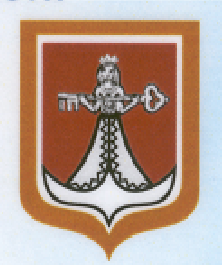 